MÅNEDSBREV november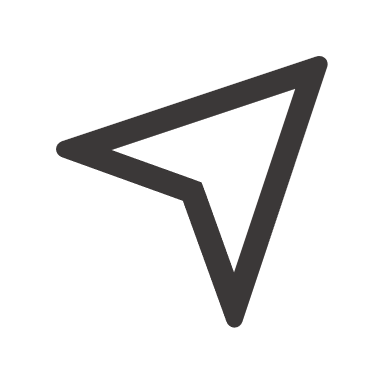 Tilbakeblikk	Litt om måneden som har værtNok en måned er over. (Værmessig, noe dårlig start på November, en noe brå overgang).  Tiden går fort.  Vi har kost oss sammen på reiret med ulike formingsaktiviteter, herlige turer i skog og nærmiljø.   Det ble en fin FN- markering, takk til alle som kom, alltid stas å opptre foran foreldre  Takk for støtten til India foreningen.  Det er en fin lærdom å formidle viktigheten av å hjelpe andre.  Felles innsats gjør en forskjell i verden.  Turen til Gausel fritidsgård var veldig fin.  En lærerik opplevelse for barna.  Ivrige var de med å dra opp gulrøtter og plukke poteter.  De som var sprukket, spist på av snegler eller ødelagte skulle grisene få, de andre kunne vi få med oss.  Vi fikk hilse på sauer, geiter, kaniner, høner, griser, påfugler, kalkun og alpakka.  Noen fikk mat av oss og vi fikk kose med dem.  Å kjøre buss var jo også stas, litt langt å gå til og fra bussen så der skal de virkelig ha all ros.  De er så gode, med prat og sang glemte vi helt ut at beina var litt trøtte.Månedens happening- Halloween fest ble også en suksess.  Det er en fin gjeng som forventningsfulle kommer til bhg og stolt viser seg frem.  Gode egenskaper Hva skjer på Reiret i november?November baserer seg også på vennskap, være en god venn, følge regler og hjelpe hverandre.  Det nærmer seg også jul så det må forberedes litt til det.  Vi håper jo at vi i desember kan skape ro og lun stemning på avdelingen.  Da er det fint å få unna litt på forhånd.  Så dere kan nok regne med litt julestemning i november selv om ikke alt står på planen.  Vi holder oss til uke planen, håper på fine turer sammen, gode samtaler og aktiviteter i grupper, sang og lek i samling.  Kokker som lager herlig varm lunsj og avslutte ukene med litt moro, barns medbestemmelse.Vi oppfordrer alle barna til lek både ute og inne.  Vi skal fremover ha hovedfokus på lek og rette søkelyset mot viktigheten av leken.  Vi prøver å tilrettelegge for ulike lekemuligheter, målet vårt er at barna utforsker, lærer og utvikler seg sammen.  Det er viktig med trygt og inkluderende miljø, hvor ale barna føler seg velkommen.  Det er viktig at barna kan være seg selv og oppleve mestring i lek.  Lek bidrar også til sosiale ferdigheter, som å samarbeide, dele og ta hensyn til hverandre.  Gjennom konstruksjonsleken kommer det frem mye kreativitet.  Vi øver på å si stopp når det er noe vi ikke liker eller ønsker.  Det er viktig at barna setter grenser for seg selv, og med stopp hånden kan de vise dette tydelig.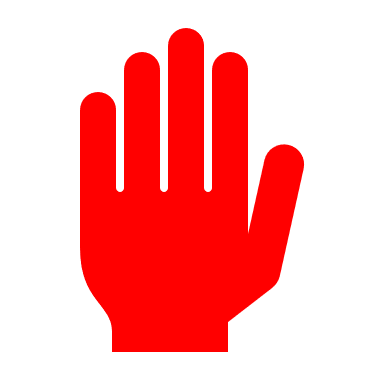 Månedens tema 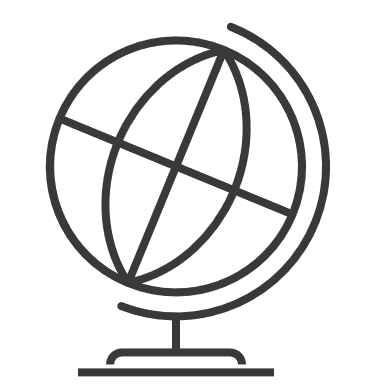 Vennskap og mangfold.  Mangfold omhandler å lære, utforske og respektere forskjellene innad i en gruppe eller et samfunn. Det handler om å være bevisst og reflektert på din egen rolle i en gruppe eller et samfunn, og også å ha innsikt i hva andre gjør og hva deres roller er. Å forstå konseptet mangfold, omhandler å erkjenne likheter, men også å verdsette ulikheter. Ved å ha fokus på mangfold får vi også innsikt i hvilket potensial og hvilke ferdigheter vi har som mennesker. Hvis vi utforsker oss selv og vår identitet, utvikler vi oss selv og bidrar i større grad til de gruppene og kulturene vi er en del av. Å ha bevissthet til mangfold er også å tenke på andre mennesker, og å være bevisst på diskriminering og ulikheter. Mange av våre hverdagslige handlinger påvirker andre, selv om vi ikke egentlig reflekterer over det.  Vi er alle forskjellige på flere områder.  Dette er viktig å ta hensyn til.  Det ble en del prat om det i oktober, men vi fortsetter med dette viktige temaet.  Det å lære å dra nytte av hverandres egenskaper er en god ting å lære.  Ikke la sjalusi og misunnelse ta overhånd.  Bøker, sanger, rim/reglerBevegelses sanger, sanger om vennskap, julesangerFokusord: glad, trist/ lei, stopp, lytte-Praktisk informasjon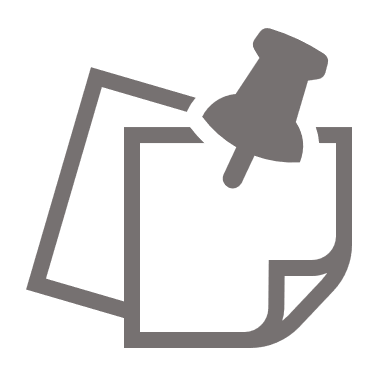 Skulle barnet ikke komme, eller, kommer senere, i barnehagen - ring eller send en sms – REIRET: 90748913 - INNEN KL: 0900ALLE må sjekke at dere ligger inne med riktig mailadresse på IST.Minner om foreldreundersøkelse – viktig å svare på!!!Mye votter ligger til tider ute i garderoben, det er fint dersom dere tar en titt, finner dere noe som tilhører dere – legg dem i hylla.   Vi tørker ofte votter i tørkeskapet og da hoper det seg opp litt, da er det fint med litt hjelp  Votter trenger også en vask en gang iblant da de kan lukte litt etter å ha vært våte.  Anbefaler regnvotter- barna trenger heller ikke så mange par, det kan bli litt mye som ligger rundt forbi.  Sjekk at det er skiftetøy i kassen.  HUSK stikk til å feste under skoen på dress, ute bukse, regntøy.  Det er kjøligere nå, vinterdressen kan tas i bruk, vi regulerer det med hvor mye vi har under.Sekker, votter, fleece, luer o.l henges/ legges inn i garderoben på avd.  Yttertøy i grov garderoben Ber dere om at leker kan vente hjemme, dersom de må bli med i barnehagen skal de ligge på hylla i garderoben.Det nærmer seg jul, i den forbindelse ønsker vi at alle tar med seg et tomt syltetøy glass hverViktige datoer14: Foreldremøte, se egen mail, husk påmelding innen fredag 3.11.16-17: PLANLGEGGINGSDAGER, BARNEHAGEN ER STENGT! Ta kontakt dersom dere lurer på noe. Hilsen Heidi, Camilla, Jurgita og Eva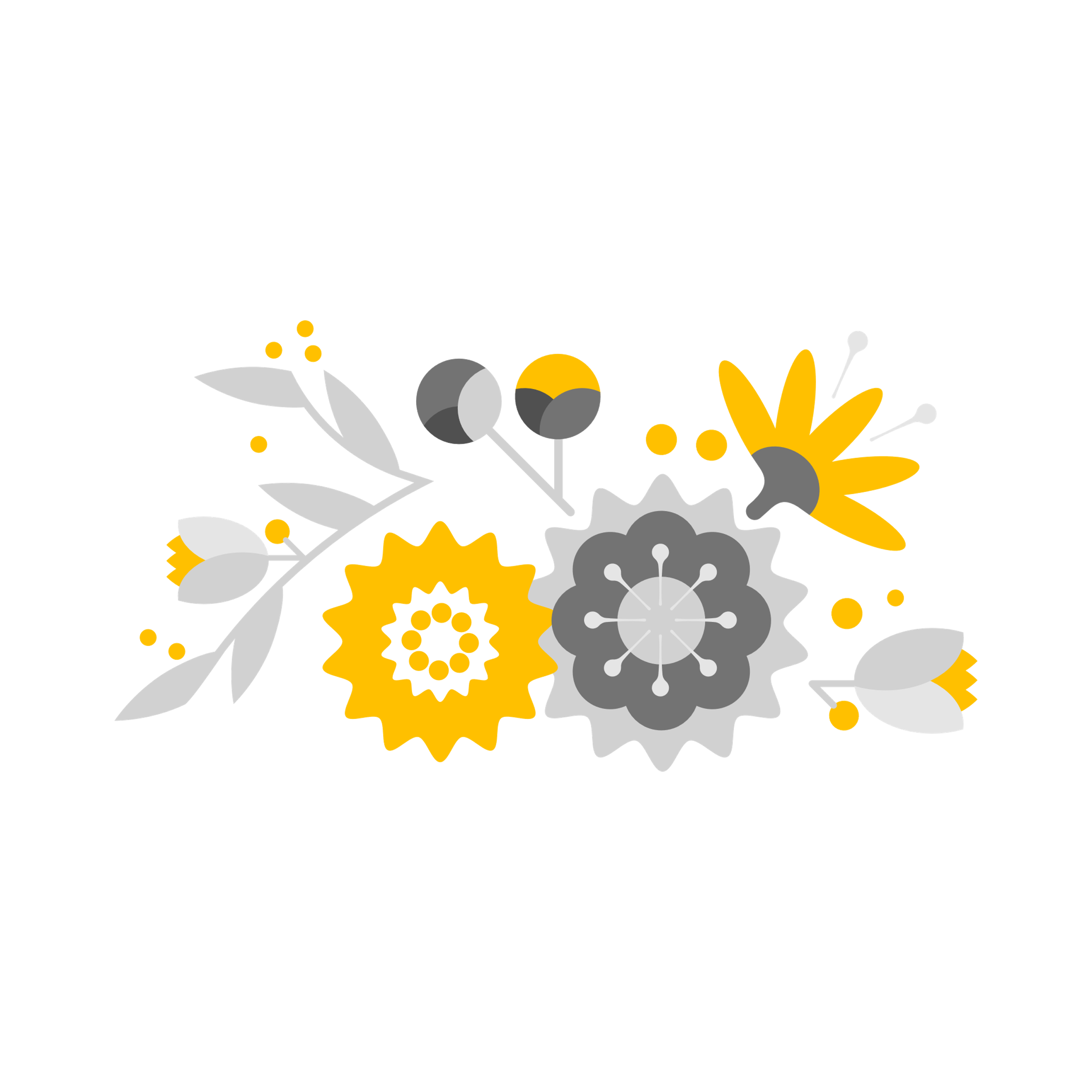 